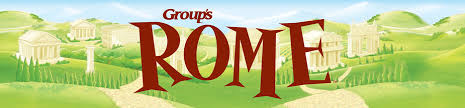 PROGRAMME :9h15 : installation des salles d'accueil et déguisement9h30 : prière9h45 : accueil des enfants :Il leur est proposé un travail manuel: l'horloge du temps          - les rouges sont accueillis dans leur salles           - les bleus-verts sont accueillis dans le hall d'accueil          -les jaunes sont accueillis dans leur salle10h00 : installation dans la salle polyvalente avec un compte à rebours vidéo projeté.10h05 : Chants et Louange 10h25 : accroche : retour dans le passé avec l'horloge du temps et machine à remonter le temps10h27 : sketch / moment spi 11h00 : appel / prière 11h15 : présentation des moniteurs et aide-monos 12h : départ des enfants12h15 : rangement et ménage.I/ ACCUEILConfection d’une horloge du temps (mettre les aiguilles avec une attache parisienne)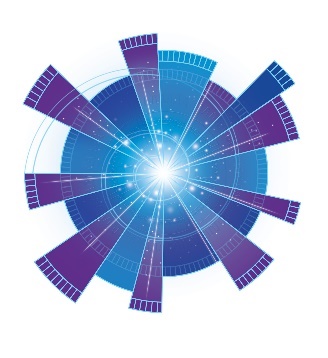 avec le verset thème de l’année : « Jésus-Christ est le même hier, aujourd’hui et éternellement. »II/ CHANTS- LOUANGE----III/ ACCROCHE L’horloge du temps Laura arrive et propose aux enfants de voyager dans le temps. Vidéo : flash infoElle se tient devant la grande horloge du temps (décor) et explique que lorsque l’on tourne les aiguilles à l’envers, on remonte dans le temps.Elle demande aux enfants s’ils sont prêts pour l’aventure et de le prouver en faisant du bruit : en applaudissant, et criant « allez ». Plus ils l’encouragent plus elle remonte les aiguilles du temps. (Stroboscopes)En parallèle, une vidéo montre différents évènements en partant de nos jours jusqu’à l’époque de Jésus. Vidéo : voyage dans le temps.Finalement, elle arrête les aiguilles en l’an 50 après Jésus-Christ, en pleine civilisation Gréco-Romaine.Vidéo : Antioche.IV/ SAYNETE : Dieu veut faire de toi son disciplePar ordre d’apparition :Athéna : Ariane : 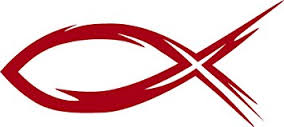 Maitre pêcheur : Maitre conducteur de char : Pierre : Scène 1 : découverte du message secretNous arrivons à Antioche. Deux petites filles, Athéna et Ariane, se baladent dans la ville d’Antioche. 
Elles s’émerveillent devant la ville (le décor !).Athéna : J’aime tellement venir à Antioche, c’est une ville merveilleuse et pleine de mystère !Ariane : C’est vrai que ça nous change de notre petit village où rien ne se passait… Regarde comme c’est beau et immense !Athéna trouve un mystérieux message sur un parchemin bien caché « RDV où tu sais, quand tu sais » signé : ICHTHUS.Athéna : Waouh ! Regarde Ariane ce que je viens de trouver. (lui montre le message) Ariane : Oui, c’est étrange, je me demande bien ce que ça veut dire… Tu sais ce que c’est ? Athéna : Pas du tout !Ariane : Super ! Tu fais la plus grande découverte de tous les temps et tu ne sais pas ce que c’est…Athéna : Et toi, peut être sais-tu ce que ça veut dire ce signe ? (mime le Ichtus)Ariane : Non. Ca ressemble à un poisson, mais le message parle d’un RDV… Tu sais quoi, nous allons mener notre petite enquête… Je veux absolument résoudre ce mystère… A partir de maintenant, nous sommes les exploratrices de la ville d’Antioche. Et dans quelques jours, celle-ci n’aura plus de secret pour nous.Athéna : Oui, mais Antioche est immense ! Par où pourrait-on commencer nos recherches ?Ariane : Nous n’avons qu’à suivre les symboles et voir où ils nous conduisent !Athéna : Bonne idée ! On n’a qu’à se séparer pour aller plus vite. On se donne rdv ce soir pour voir ce que l’on a trouvé.Ariane : D’accord, moi, je vais aller voir vers le port. Après tout, le symbole ressemble à un poisson, et c’est bien au port que je peux tout savoir sur les poissons !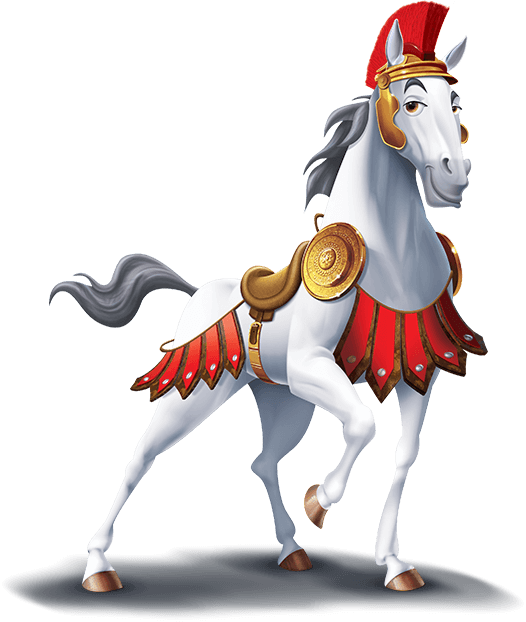 Athéna : Ça marche ! Moi je pars par là. A ce soir !Scène 2 : Le conducteur de charAthéna cherche d’autres symboles et demande aux enfants de l’aider, tandis qu’Ariane sort de la scène. Athéna passe devant un conducteur de char. Elle a vu le symbole sur son char. Elle le regarde travailler et l’admire. Athéna : Les enfants, vous avez vu le symbole sur le char ? C’est le même que sur le message ! Je vais aller voir de plus près… Waoh le grand cheval !! Et le conducteur, vous avez vu ?  Il est trop beaaauuu !!Il a l’air trop fort ! Il doit tout savoir, c’est sûr ! Allons lui demander.Athéna s’approche puis ralentit, comme intimidée. Le conducteur de char est occupé à travailler. Il finit par la voir.Conducteur de char : Bonjour !Athéna toute excitée profite de l’occasion et court vers elle.Athéna : Bonjour ! Vous êtes magnifique, et votre char aussi !!Conducteur de char : Merci jeune fille, tu es très belle toi aussi. Mais, que viens-tu faire par ici ?Athéna : Je suis nouvelle, mes parents viennent d’emménager ici. Je suis partie explorer la ville d’Antioche et je la trouve immense !C’est vous qui conduisez ce char ? Il est tellement beau ! Vous avez beaucoup de chance d’en posséder un ! Votre cheval aussi est magnifique !Conducteur de char : Il s’appelle Phinéas, et j’aime beaucoup m’occuper de lui. Il est fort et rapide, mais il s’effraie rapidement. Il faut le mener avec beaucoup de douceur.Athéna : J’aimerais tellement faire le même métier que vous ! Pouvoir m’occuper d’un si bel animal, conduire le char à toute vitesse ! Entendre la foule qui m’acclame ! Arriver la première ! Oh, je vous en prie, est-ce que je pourrais essayer ? Allez, s’il vous plait, juste une fois !!! C’est mon rêve de devenir conducteur de char comme vous ! Conducteur de char : Tu sais, ce n’est pas si simple, si je te donne les rênes sans rien t’expliquer, tu risquerais de te blesser toi, le cheval ou quelqu’un d’autre. C’est important d’apprendre avant de se lancer dans la course !Athéna (déçue) : Zut, j’en avais tellement envie… Je voudrais être comme vous !Conducteur de char : Ne te décourage pas si vite, je n’ai pas dit que c’était impossible, mais seulement qu’il faudrait du temps. Tu peux apprendre si tu le souhaites vraiment, mais il faudra s’appliquer et s’entrainer.Athéna : Oh oui, je veux apprendre ! Comment je dois faire ?Conducteur de char : Pour être conducteur, tu dois tout faire comme moi ! Il faut d’abord bien observer, il faut me suivre partout, et écouter tout ce que je te dis bien attentivement. Si tu veux, je suis d’accord de t’enseigner ce métier. Tu pourrais devenir mon élève. Ici, on s’appelle ça « être un DISCIPLE ». Athéna : C’est vrai ?? Vous seriez d’accord de devenir mon professeur ? C’est fantastique : je vous admire tellement ! Je ferai tout ce que vous me dites et je vous suivrai partout ! On commence quand ?Reviens demain à 9h, et je t’apprendrai tout ce que je sais !!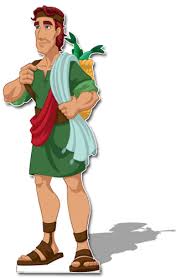 Scène 3 : Le pêcheur Athéna sort de scène, et Ariane rentre. Elle s’approche du port et croise un pêcheur sur sa barque.Ariane : Regardez les enfants !... Ce pêcheur ! Il a le même symbole que sur le message ! Ariane : (fascinée) C’est incroyable, mais qu’est-ce qu’il fait ?Pêcheur : Bonjour ! Tu veux acheter du poisson ?Ariane : Euh… non, oui, peut-être, je ne sais pas ! Je viens d’arriver dans la ville. Je n’avais jamais vu faire ce que vous faites. Vous appelez les poissons et ils se jettent dans votre filet ?Pêcheur (en riant) : Aaah… Mais non, je ne parle pas aux poissons ! Par contre je les connais par cœur. Je sais où ils sont, à quelle heure ils y sont, et quand je jette mon filet j’en attrape plein.Ariane : Ça doit être merveilleux de partir au loin sur la mer ! Etre seul au monde avec la mer à perte de vue, entendre le doux clapotis des vagues… J’aimerais tant faire comme vous !Pêcheur : Tu pourrais toi aussi apprendre à être pêcheur si tu voulais ?Ariane (en bégayant) : mmm moi ?Pêcheur : Oui, bien sûr. Je vois que tu as l’air passionnée, et je cherche justement quelqu’un pour être mon élève, mon disciple et continuer à pêcher quand je serai vieux et que je ne pourrai plus le faire.Ariane : C’est vrai ? C’est bien vrai !?! Mais je ne sais pas faire… Je ne sais pas où se trouvent les poissons, à quelle heure ils y sont, je ne sais pas m’occuper des filets et conduire une barque… Ça n’a pas l’air simple…Pêcheur : Ce n’est jamais simple d’apprendre… Quelques fois on y arrive ; d’autres fois on se trompe. Mais aimer la pêche est la première des choses dont un disciple a besoin. Et puis, je serai avec toi, il te suffira de suivre mes conseils, de copier mes gestes, de mettre en pratique ce que je t’apprends. Je partagerai mon savoir avec toi, si tu veux être mon élève.Ariane : Merci ! J’accepte de devenir ton disciple ! Tu sais tellement de choses que j’ignore ! Et puis, j’aime lorsque tu me parles de ton métier. J’ai vraiment hâte d’écouter ton enseignement. On commence tout de suite ?Pêcheur : Reviens demain à 9h et tu pourras commencer à être mon disciple.Ariane : Je serai là, c’est promis !Scène 4 : Devenir un discipleAriane rejoint Athéna en courant. Toutes excitées elles reparlent de leur journée. Miment leurs modèles.Ariane : Athéna, Athéna, tu ne devineras jamais !Athéna : Quoi ? En tout cas, ça ne peut pas être mieux que ce que j’ai vécu aujourd’hui !!Ariane : Alors ça, ça m’étonnerait !! J’ai rencontré un pêcheur et il m’a proposé (en chantant) de devenir son SIX-SCIPLE ! Demain matin, à 9 h…Athéna : (en rigolant) Pas sixsciple, mais Disciple.Ariane : Mais ils ne sont pas 10 ! Athéna : Bah pourquoi tu dis ça ?Ariane : Tu me dis DIX-ciples, moi je te dis ils ne sont pas DIX là-bas, SIX au max mais pas DIXAthéna : Mais ça n’a rien à voir… Disciple c’est un seul mot. Ça veut dire qu’il va t’apprendre à être comme lui, et à faire comme lui. Il va être ton professeur et toi son élève.Ariane : Mais comment tu sais ça ??Athéna : C’est parce qu’il m’est arrivé la même chose avec mon conducteur de char ! Je vais être son disciple à partir de demain. Je vais le suivre partout et apprendre tout ce qu’il sait !Au fait, en parlant d’apprendre, tu en as appris plus sur le symbole du message ?Ariane : Mince, j’ai oublié de lui demander ! J’étais tellement en admiration devant ce qu’il faisait que ça m’est complètement sorti de la tête…Athéna : Pareil pour moi. Bon, demain, on a une double mission : devenir des super disciples et découvrir le mystère du symbole d’Antioche…Black out (c’est la nuit) le coq chante. Lumière à nouveau (lever du jour)Les filles se préparent et courent chacune vers leur maitre qui est déjà prêt.La scène est partagée en deux, et se passe en simultané : d’un côté le conducteur de l’autre le pêcheur. Scène 5 : Résolution de l’énigme : ICHTHUSLes filles sautent de joie.Puis Ariane s’arrête, sors de sa poche le message et fait un signal du coude à son amieAriane : Hep, hep ! on a oublié de leur demander ce que ce symbole signifie.Athéna : (à son maitre conducteur) Maitre, peux-tu m’expliquer ce qu’est ce signe, et que veut dire ce message ?Conducteur : (effrayé) Mais où as-tu trouvé ça ? C’est dangereux, cache-le vite !Athéna : (en bredouillant) Mais je pensais que … J’ai vu le même symbole sur ton char.Conducteur : Oui, c’est vrai, c’est presque le même symbole, mais cela n’a rien à voir avec ton message, ce sont les emblèmes de ma famille que j’ai reproduit sur mon char.Ariane (au pêcheur) : Maitre, maitre, j’ai vu aussi ce symbole sur ta barque. Toi aussi, c’est l’emblème de ta famille ou c’est en rapport avec le message ?Pêcheur (en riant) Mais noon, j’ai mis un poisson sur ma barque parce que je pêche ….Ariane : … Des poissons ?Pêcheur : Oui, exactement !Athéna et Ariane : Alors vous ne savez pas ce que veut dire ce message ni ce qu’est ce symbole ?Le conducteur et le pêcheur se font un clin d’œil. Ils tracent à l’abri des regards la moitié d’un ichtus chacun en disant Conducteur : « Là où tu sais… »Pêcheur : « Quand tu sais. » Allez, venez les filles, on vous emmène avec nous ! Après tout, vous êtes nos disciples, vous êtes sensées nous suivre partout non ? Vous voulez venir aussi les enfants ?Conducteur : Oui, venez ! C’est par ici. Je vous présente Pierre. C’est lui qui a transmis ce message.Athéna : Bonjour Pierre ! Que veut dire ce message, et surtout quel est ce symbole ?Pierre : Ce symbole est un ICHTHUS, il veut dire « poisson » en grec. Mais c’est en fait un message secret, car si on prend chacune des lettres, on peut lire : « Iêsoûs Khristòs Theoû Huiòs Sôtếr » soit « Jésus-Christ, Fils de Dieu, [notre] Sauveur »! Ariane : Jésus ?! Je comprends pourquoi c’est un message codé, si on parle de Jésus en ville, on risque d’être arrêté et mis en prison, voire pire… jeté aux lions !Pierre : Eh oui, malheureusement, les gens pensent que seul l’empereur doit être adoré, ou les faux dieux grecs. Mais nous, les Chrétiens, nous croyons que Jésus est le Fils de Dieu, le Sauveur. On veut l’aimer et l’adorer lui seul, c’est pour cela que l’on se cache et que l’on se donne des rendez-vous secrets à des heures et des endroits différents. Ce symbole est devenu un code secret pour que les chrétiens puissent se reconnaitre entre eux. Alors, vous avez compris les filles ? Et vous les enfants ? Qu’est-ce que le ICHTHUS veut dire …Athéna et Ariane : Jésus-Christ, le Fils de Dieu est le sauveur !Pierre : Bravo, vous apprenez vite !Ariane : (en souriant) C’est normal ; nous sommes de bonnes élèves, on est des disciples.Pierre : C’est vrai ? Moi aussi je suis un disciple !Ariane + Athéna : Ah bon, tu es disciple de qui ?Pierre : Je suis disciple de Jésus ! Tout comme vous êtes les élèves du conducteur de char et du pêcheur, moi j’ai été l’élève de Jésus. J’ai décidé de le suivre partout, j’ai observé tout ce qu’il faisait, j’ai écouté son enseignement et ses conseils. Mais surtout, je l’ai aimé, car il est un maitre formidable !Athéna : J’aurais aimé le connaitre moi aussi. Mais il est mort…Pierre : C’est vrai, mais il est ressuscité, il est revenu à la vie ? Je l’ai vu de mes propres yeux, et avant de remonter au ciel, il m’a donné une mission !Ariane : Ah bon, laquelle ?Pierre : il m’a dit à moi et aux autres disciples de parcourir la terre entière, et de parler de lui pour que tout le monde le connaisse ! Au début, nous n’étions que douze, mais très vite, le nombre des disciples a augmenté. On est passé à 70, et ça ne s’arrête pas ! Tous ceux qui croient en Jésus et acceptent de le suivre, peuvent devenir ses disciples.Ariane : C’est vrai ? Je peux devenir disciple de Jésus ?Pierre : Oui, bien sûr !Athéna : Comment doit-on faire ? Je suis le disciple du conducteur de char, je le suis partout, j’observe ce qu’il fait, j’écoute ses conseils et je fais ce qu’il me dit. J’ai appris à l’aimer parce qu’il prend soin de moi, qu’il est patient, et parce que ce qu’il fait est passionnant. Mais je ne comprends pas comment je peux être le disciple de Jésus alors que je ne le vois pas, que je ne l’entends pas…Pierre explique ce qu’est être disciple de Jésus et comment on le devient.APPEL /PRIEREAppel : Oui j’ai décidé de suivre Jésus (B – C) – Vieux chant à rafraichir Final : Je veux suivre Jésus (A)PRESENTATION DES MONOSPROGRAMME :9h15 : installation des salles d'accueil et déguisement9h30 : prière9h45 : accueil des enfants :Travail manuel proposé: l'horloge du temps          - les rouges : sont accueillis dans leur salles           - les bleus, verts : sont accueillis dans le hall d'accueil          -les jaunes : sont accueillis dans leur salle10h00 : installation dans la salle polyvalente avec un compte à rebours vidéo projeté.10h05 : chants et Louange 10h25 : accroche : retour dans le passé avec l'horloge du temps et machine à remonter le temps10h27 : sketch / moment spirituel 11h00 : appel / prière 11h15 : présentation des moniteurs et aides-monos 12h : départ des enfants12h15 : rangement, ménage.REPARTITION DES TACHESCONDUCTEUR DE CHARPECHEURconducteur : Bonjour Athéna, ça va ?Athéna : Oui !Conducteur : Tu es prête…Athéna : Oui !Conducteur : Avant tout, voici la première chose …Pour être mon disciple, tu devraspêcheur : Tu as bien dormi Ariane ? Ariane : Oui !Pêcheur : … à commencer ?Ariane : Oui !Pêcheur : … que tu dois savoir …Pour être mon disciple, tu devras1 – ME SUIVRE PARTOUT (images PPT)Conducteur : Et ça ne sera pas toujours si simple… Conducteur : Je dors à l’écurie pour que les chevaux s’habituent à ma présence et crois-moi, ça ne sent pas toujours très bon…Athéna : fait la grimaceConducteur : Je voyage beaucoup, je ne suis chez moi que quelques mois dans l’année.Athéna : ouilleConducteur : Mais tu peux me faire confiance…Alors, tu es d’accord de me suivre partout ?Athéna : Oui !ME SUIVRE PARTOUT (images PPT)Pêcheur : je dirais même plus, ça ne sera pas toujours facile…Pêcheur : Je me lève à 4 h du matin pour aller en haute mer, et tu as intérêt à bien déjeuner si tu ne veux pas avoir le mal de mer…Ariane : fait la grimacePêcheur : Je travaille tous les jours, qu’il fasse beau ou qu’il tempête, qu’il fasse chaud ou froid…Ariane : ouillePêcheur : … Je serai toujours avec toi.Alors, tu es d’accord de me suivre partout ?Ariane : Oui !Conducteur : Alors voici la deuxième chose que tu dois savoir… 2 – TOUT FAIRE COMME MOI Conducteur : pour pouvoir faire comme moi, il faut d’abord …OBSERVER !Regarde bien...Le conducteur joue le rôle du cheval et montre comment on dirige le chevalC’est seulement après avoir bien REGARDE…  FAIRE A TON TOUR.Athéna : Les moins de 8ans, venez !(jeu : Parcours de char)Pêcheur : …Pour être un bon disciple, tu dois …2 – TOUT FAIRE COMME MOI … il est aussi très important d’…ECOUTER mes conseils :Le pêcheur donne des conseils pour vider un poisson…et bien ECOUTE, que tu pourras …FAIRE A TON TOUR.As-tu bien compris Ariane ?Ariane : Maître, tu es un si bon professeur que tu pourrais avoir bcp d’autres élèves ! Les enfants, vous voulez ? Les plus de 9 ans, venez !(Jeu : vider un poisson)Conducteur : Bravo ! …Athéna : Waoh, c’était…Merci, vous m’avez si bien expliqué !J’aime énormément ce travail !Et je vous aime beaucoup vous aussi, vous êtes un très très bon maitre !Conducteur : alors tu as déjà réussi la leçon N° 3 ……AIMER SON MAITREConducteur : … Tu y es arrivée !Ariane :…FANTASTIQUE !Vous m’avez vraiment aidé !J’ai vraiment aimé faire ça !Et je vous aime beaucoup vous aussi, vous êtes un très très bon maitre !Conducteur : … pour être un bon disciple, il faut……AIMER SON MAITREACCUEILRougesBleus-vertsJaunesCHANTS LOUANGETECHNIQUESKETCH : Dieu veut faire de toi son discipleAthéna : Ariane : Maitre pêcheur : Maitre conducteur de char : Pierre : PRIEREMénage, rangementTOUS